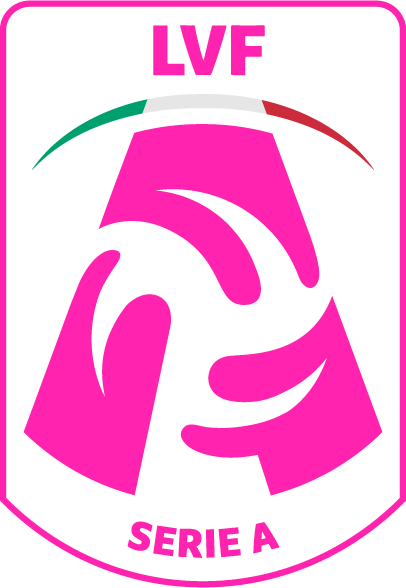 CALENDARIO78° CAMPIONATO DI SERIE A1Stagione 2022/23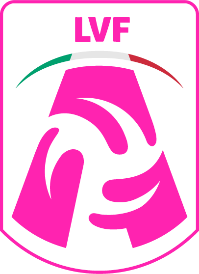 1^ GIORNATA - ANDATA 23 ottobre 2022 - RITORNO 8 gennaio 20231^ GIORNATA - ANDATA 23 ottobre 2022 - RITORNO 8 gennaio 20231^ GIORNATA - ANDATA 23 ottobre 2022 - RITORNO 8 gennaio 2023Prosecco Doc Imoco Conegliano-Volley Bergamo 1991Igor Gorgonzola Novara-CBF Balducci H.R. MacerataVero Volley Monza-Wash4Green PineroloReale Mutua Fenera Chieri '76-TrasportiPesanti CasalmaggioreIl Bisonte Firenze-e-work Busto ArsizioMegabox Ond. Savio Vallefoglia-Cuneo Granda VolleyBartoccini-Fortinfissi Perugia-Savino Del Bene Scandicci2^ GIORNATA - ANDATA 26 ottobre 2022 - RITORNO 15 gennaio 20232^ GIORNATA - ANDATA 26 ottobre 2022 - RITORNO 15 gennaio 20232^ GIORNATA - ANDATA 26 ottobre 2022 - RITORNO 15 gennaio 2023Savino Del Bene Scandicci-Megabox Ond. Savio Vallefogliae-work Busto Arsizio-Prosecco Doc Imoco ConeglianoCuneo Granda Volley-Reale Mutua Fenera Chieri '76TrasportiPesanti Casalmaggiore-Vero Volley MonzaVolley Bergamo 1991-Il Bisonte FirenzeWash4Green Pinerolo-Igor Gorgonzola NovaraCBF Balducci H.R. Macerata-Bartoccini-Fortinfissi Perugia3^ GIORNATA - ANDATA 30 ottobre 2022 - RITORNO 22 gennaio 20233^ GIORNATA - ANDATA 30 ottobre 2022 - RITORNO 22 gennaio 20233^ GIORNATA - ANDATA 30 ottobre 2022 - RITORNO 22 gennaio 2023Igor Gorgonzola Novara-Savino Del Bene ScandicciVero Volley Monza-Volley Bergamo 1991Reale Mutua Fenera Chieri '76-CBF Balducci H.R. MacerataCuneo Granda Volley-TrasportiPesanti CasalmaggioreIl Bisonte Firenze-Wash4Green PineroloMegabox Ond. Savio Vallefoglia-Prosecco Doc Imoco ConeglianoBartoccini-Fortinfissi Perugia-e-work Busto Arsizio4^ GIORNATA - ANDATA 2 novembre 2022 - RITORNO 5 febbraio 20234^ GIORNATA - ANDATA 2 novembre 2022 - RITORNO 5 febbraio 20234^ GIORNATA - ANDATA 2 novembre 2022 - RITORNO 5 febbraio 2023Prosecco Doc Imoco Conegliano-Reale Mutua Fenera Chieri '76Savino Del Bene Scandicci-TrasportiPesanti Casalmaggioree-work Busto Arsizio-Igor Gorgonzola NovaraBartoccini-Fortinfissi Perugia-Vero Volley MonzaVolley Bergamo 1991-Cuneo Granda VolleyWash4Green Pinerolo-Megabox Ond. Savio VallefogliaCBF Balducci H.R. Macerata-Il Bisonte Firenze5^ GIORNATA - ANDATA 6 novembre 2022 - RITORNO 12 febbraio 20235^ GIORNATA - ANDATA 6 novembre 2022 - RITORNO 12 febbraio 20235^ GIORNATA - ANDATA 6 novembre 2022 - RITORNO 12 febbraio 2023Igor Gorgonzola Novara-Volley Bergamo 1991Vero Volley Monza-CBF Balducci H.R. MacerataReale Mutua Fenera Chieri '76-Il Bisonte FirenzeCuneo Granda Volley-Prosecco Doc Imoco ConeglianoMegabox Ond. Savio Vallefoglia-e-work Busto ArsizioTrasportiPesanti Casalmaggiore-Bartoccini-Fortinfissi PerugiaWash4Green Pinerolo-Savino Del Bene Scandicci6^ GIORNATA - ANDATA 13 novembre 2022 - RITORNO 19 febbraio 20236^ GIORNATA - ANDATA 13 novembre 2022 - RITORNO 19 febbraio 20236^ GIORNATA - ANDATA 13 novembre 2022 - RITORNO 19 febbraio 2023Prosecco Doc Imoco Conegliano-TrasportiPesanti CasalmaggioreIgor Gorgonzola Novara-Reale Mutua Fenera Chieri '76Vero Volley Monza-Megabox Ond. Savio VallefogliaIl Bisonte Firenze-Cuneo Granda VolleyBartoccini-Fortinfissi Perugia-Wash4Green PineroloVolley Bergamo 1991-e-work Busto ArsizioCBF Balducci H.R. Macerata-Savino Del Bene Scandicci7^ GIORNATA - ANDATA 16 novembre 2022 - RITORNO 26 febbraio 20237^ GIORNATA - ANDATA 16 novembre 2022 - RITORNO 26 febbraio 20237^ GIORNATA - ANDATA 16 novembre 2022 - RITORNO 26 febbraio 2023Savino Del Bene Scandicci-Vero Volley Monzae-work Busto Arsizio-Reale Mutua Fenera Chieri '76Cuneo Granda Volley-CBF Balducci H.R. MacerataMegabox Ond. Savio Vallefoglia-Il Bisonte FirenzeBartoccini-Fortinfissi Perugia-Volley Bergamo 1991TrasportiPesanti Casalmaggiore-Igor Gorgonzola NovaraWash4Green Pinerolo-Prosecco Doc Imoco Conegliano8^ GIORNATA - ANDATA 20 novembre 2022 - RITORNO 5 marzo 20238^ GIORNATA - ANDATA 20 novembre 2022 - RITORNO 5 marzo 20238^ GIORNATA - ANDATA 20 novembre 2022 - RITORNO 5 marzo 2023Prosecco Doc Imoco Conegliano-Vero Volley MonzaIgor Gorgonzola Novara-Il Bisonte Firenzee-work Busto Arsizio-Wash4Green PineroloReale Mutua Fenera Chieri '76-Savino Del Bene ScandicciCuneo Granda Volley-Bartoccini-Fortinfissi PerugiaTrasportiPesanti Casalmaggiore-CBF Balducci H.R. MacerataVolley Bergamo 1991-Megabox Ond. Savio Vallefoglia9^ GIORNATA - ANDATA 27 novembre 2022 - RITORNO 12 marzo 20239^ GIORNATA - ANDATA 27 novembre 2022 - RITORNO 12 marzo 20239^ GIORNATA - ANDATA 27 novembre 2022 - RITORNO 12 marzo 2023Igor Gorgonzola Novara-Prosecco Doc Imoco ConeglianoVero Volley Monza-Reale Mutua Fenera Chieri '76Savino Del Bene Scandicci-e-work Busto ArsizioIl Bisonte Firenze-Bartoccini-Fortinfissi PerugiaMegabox Ond. Savio Vallefoglia-TrasportiPesanti CasalmaggioreWash4Green Pinerolo-Cuneo Granda VolleyCBF Balducci H.R. Macerata-Volley Bergamo 199110^ GIORNATA - ANDATA 4 dicembre 2022 - RITORNO 19 marzo 202310^ GIORNATA - ANDATA 4 dicembre 2022 - RITORNO 19 marzo 202310^ GIORNATA - ANDATA 4 dicembre 2022 - RITORNO 19 marzo 2023Prosecco Doc Imoco Conegliano-Savino Del Bene Scandiccie-work Busto Arsizio-CBF Balducci H.R. MacerataReale Mutua Fenera Chieri '76-Megabox Ond. Savio VallefogliaCuneo Granda Volley-Vero Volley MonzaIl Bisonte Firenze-TrasportiPesanti CasalmaggioreBartoccini-Fortinfissi Perugia-Igor Gorgonzola NovaraVolley Bergamo 1991-Wash4Green Pinerolo11^ GIORNATA - ANDATA 11 dicembre 2022 - RITORNO 26 marzo 202311^ GIORNATA - ANDATA 11 dicembre 2022 - RITORNO 26 marzo 202311^ GIORNATA - ANDATA 11 dicembre 2022 - RITORNO 26 marzo 2023Prosecco Doc Imoco Conegliano-Il Bisonte FirenzeVero Volley Monza-Igor Gorgonzola NovaraSavino Del Bene Scandicci-Cuneo Granda VolleyReale Mutua Fenera Chieri '76-Volley Bergamo 1991Megabox Ond. Savio Vallefoglia-Bartoccini-Fortinfissi PerugiaTrasportiPesanti Casalmaggiore-e-work Busto ArsizioCBF Balducci H.R. Macerata-Wash4Green Pinerolo12^ GIORNATA - ANDATA 18 dicembre 2022 - RITORNO 2 aprile 202312^ GIORNATA - ANDATA 18 dicembre 2022 - RITORNO 2 aprile 202312^ GIORNATA - ANDATA 18 dicembre 2022 - RITORNO 2 aprile 2023Igor Gorgonzola Novara-Megabox Ond. Savio Vallefogliae-work Busto Arsizio-Cuneo Granda VolleyIl Bisonte Firenze-Vero Volley MonzaBartoccini-Fortinfissi Perugia-Reale Mutua Fenera Chieri '76Volley Bergamo 1991-Savino Del Bene ScandicciWash4Green Pinerolo-TrasportiPesanti CasalmaggioreCBF Balducci H.R. Macerata-Prosecco Doc Imoco Conegliano13^ GIORNATA - ANDATA 26 dicembre 2022 - RITORNO 8 aprile 202313^ GIORNATA - ANDATA 26 dicembre 2022 - RITORNO 8 aprile 202313^ GIORNATA - ANDATA 26 dicembre 2022 - RITORNO 8 aprile 2023Prosecco Doc Imoco Conegliano-Bartoccini-Fortinfissi PerugiaVero Volley Monza-e-work Busto ArsizioSavino Del Bene Scandicci-Il Bisonte FirenzeReale Mutua Fenera Chieri '76-Wash4Green PineroloCuneo Granda Volley-Igor Gorgonzola NovaraMegabox Ond. Savio Vallefoglia-CBF Balducci H.R. MacerataTrasportiPesanti Casalmaggiore-Volley Bergamo 1991